Cell Energy, Photosynthesis, and Cellular RespirationNow we know that autotrophs, like green plants, use photosynthesis to trap energy from sunlight to make food/sugar for energy.So what’s next?  How do the plants use the food they just created?CELLULAR RESPIRATIONINTRODUCTIONINTRODUCTIONINTRODUCTIONINTRODUCTIONINTRODUCTIONINTRODUCTIONEnergy for most living things comes from ________.  That energy comes from the sun.  Organisms that use __________ __________ from the sun to produce food are ______________________.Example: _____________ and ______________Organisms that use __________ __________ from the sun to produce food are ______________________.Example: _____________ and ______________Organism that cannot make their own food are called ________________.Example: _________________ and most microorganismsENERGYENERGYENERGYENERGYENERGYENERGYA special kind of molecule used by cells to store and transport energy is called _________.__________=________________________________________=______________________________ATP transfers energy from the ____________ of food molecules to cell processes.The parts of an ATP molecule:The parts of an ATP molecule:All energy is stored in the ____________ of molecules—breaking the bond releases the energy.When the cell has energy available it can store this energy by adding a _______________group to a molecule called ADP, or ______________ _______________________.  When the cell needs energy, the ______ phosphate bond is broken.  A burst of energy is _____________, and ATP ______________back to ADP.All energy is stored in the ____________ of molecules—breaking the bond releases the energy.When the cell has energy available it can store this energy by adding a _______________group to a molecule called ADP, or ______________ _______________________.  When the cell needs energy, the ______ phosphate bond is broken.  A burst of energy is _____________, and ATP ______________back to ADP.All energy is stored in the ____________ of molecules—breaking the bond releases the energy.When the cell has energy available it can store this energy by adding a _______________group to a molecule called ADP, or ______________ _______________________.  When the cell needs energy, the ______ phosphate bond is broken.  A burst of energy is _____________, and ATP ______________back to ADP.+      _________=              Energy is stored.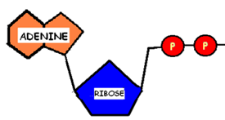 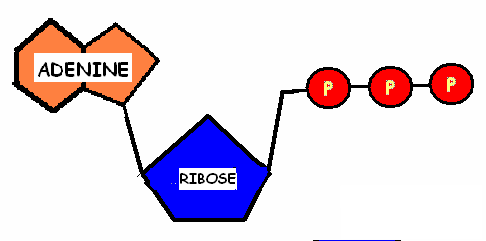        ________                                       __________Circle the part of the molecule in both diagrams where the energy is stored or released from within the molecule.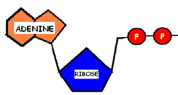     - ____=      ____________        +                      Energy is released.  +      _________=              Energy is stored.       ________                                       __________Circle the part of the molecule in both diagrams where the energy is stored or released from within the molecule.    - ____=      ____________        +                      Energy is released.  +      _________=              Energy is stored.       ________                                       __________Circle the part of the molecule in both diagrams where the energy is stored or released from within the molecule.    - ____=      ____________        +                      Energy is released.   Energy is replaced when the phosphate is added back to ADP to make it ATP again.   Energy is replaced when the phosphate is added back to ADP to make it ATP again.   Energy is replaced when the phosphate is added back to ADP to make it ATP again.   Energy is replaced when the phosphate is added back to ADP to make it ATP again.  The energy to do this comes from molecules in foods, like __________________.  The energy to do this comes from molecules in foods, like __________________.  PHOTOSYNTHESISPHOTOSYNTHESISPHOTOSYNTHESISPHOTOSYNTHESISPHOTOSYNTHESISPHOTOSYNTHESISTechnical Definition:Photosynthesis is the process by which the energy of ___________is ____________into the energy of _____________or sugar.Photosynthesis occurs in the __________________of plants (That’s an organelle!!)Plants gather the sun’s energy with light absorbing molecules called ___________.      The pigment that ___________light for photosynthesis is called ________________.  1961- American chemist ________________________received the Nobel prize for figuring out thechemical _______________ used by plants to make sugar1961- American chemist ________________________received the Nobel prize for figuring out thechemical _______________ used by plants to make sugarGeneral formula for photosynthesis:General formula for photosynthesis:carbon dioxide  +  water  +  light   glucose + oxygen             CIRCLE the reactants                                               OR                                                               and BOX the products                                                                                                             in both expressions 6CO2  +  6H2O  +  light   C6H12O6  +  6O2 carbon dioxide  +  water  +  light   glucose + oxygen             CIRCLE the reactants                                               OR                                                               and BOX the products                                                                                                             in both expressions 6CO2  +  6H2O  +  light   C6H12O6  +  6O2 carbon dioxide  +  water  +  light   glucose + oxygen             CIRCLE the reactants                                               OR                                                               and BOX the products                                                                                                             in both expressions 6CO2  +  6H2O  +  light   C6H12O6  +  6O2 carbon dioxide  +  water  +  light   glucose + oxygen             CIRCLE the reactants                                               OR                                                               and BOX the products                                                                                                             in both expressions 6CO2  +  6H2O  +  light   C6H12O6  +  6O2 Photosynthesis has 2 PartsPhotosynthesis has 2 PartsPhotosynthesis has 2 PartsPhotosynthesis has 2 PartsPhotosynthesis has 2 PartsPhotosynthesis has 2 PartsLIGHT  DEPENDENT REACTIONS(__________light1. Energy from _____________is absorbed by chlorophyll.2. H2O is broken down and _____________is released3. Energy in the form of ______is madeThe light dependent and the light independent are BOTH necessary for photosynthesis to work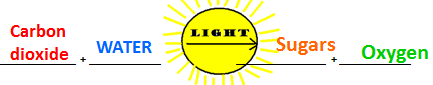 The light dependent and the light independent are BOTH necessary for photosynthesis to workThe light dependent and the light independent are BOTH necessary for photosynthesis to workThe light dependent and the light independent are BOTH necessary for photosynthesis to workLIGHT INDEPENDENT REACTIONS(________ _______ ____________light)1. Carbon dioxide CO2 ______from the atmosphere is taken in by the plant2. The energy made in the light- _______________ reactions is used to make __________or sugar from the carbon in the CO2.The light independent reaction is also called the ____________________The Big PictureThe Big PictureThe Big PictureThe Big PictureThe Big PictureThe Big PicturePHOTOSYNTHESIS provides the _____________ we breathe  and the __________heterotrophs (like us) consume to survive. PHOTOSYNTHESIS provides the _____________ we breathe  and the __________heterotrophs (like us) consume to survive. PHOTOSYNTHESIS provides the _____________ we breathe  and the __________heterotrophs (like us) consume to survive. PHOTOSYNTHESIS provides the _____________ we breathe  and the __________heterotrophs (like us) consume to survive. PHOTOSYNTHESIS provides the _____________ we breathe  and the __________heterotrophs (like us) consume to survive. PHOTOSYNTHESIS provides the _____________ we breathe  and the __________heterotrophs (like us) consume to survive. Vocab: Photo= light    Synthesis= to make                  Dependent= needs/relies on   Independent= does not need/ does not rely onVocab: Photo= light    Synthesis= to make                  Dependent= needs/relies on   Independent= does not need/ does not rely onVocab: Photo= light    Synthesis= to make                  Dependent= needs/relies on   Independent= does not need/ does not rely onVocab: Photo= light    Synthesis= to make                  Dependent= needs/relies on   Independent= does not need/ does not rely onVocab: Photo= light    Synthesis= to make                  Dependent= needs/relies on   Independent= does not need/ does not rely onVocab: Photo= light    Synthesis= to make                  Dependent= needs/relies on   Independent= does not need/ does not rely onTechnical Definition:Cellular respiration is the process by which the energy of _____________is ______________in the cell to be used for life processes (movement, breathing, blood circulation, etc…)Cells require a constant source of __________ for life processes but keep only a _________ ____________of ______on hand. Cells can regenerate ATP as needed by using the energy stored in _________like glucose.Cells require a constant source of __________ for life processes but keep only a _________ ____________of ______on hand. Cells can regenerate ATP as needed by using the energy stored in _________like glucose.The energy stored in glucose by photosynthesis is _____________by cellular respiration and repackaged into the energy of ATP.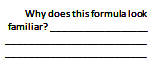 The energy stored in glucose by photosynthesis is _____________by cellular respiration and repackaged into the energy of ATP.The energy stored in glucose by photosynthesis is _____________by cellular respiration and repackaged into the energy of ATP.General formula for Cellular Respiration: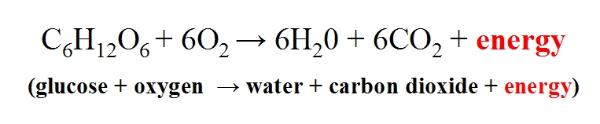 The energy stored in glucose by photosynthesis is _____________by cellular respiration and repackaged into the energy of ATP.The energy stored in glucose by photosynthesis is _____________by cellular respiration and repackaged into the energy of ATP.The energy stored in glucose by photosynthesis is _____________by cellular respiration and repackaged into the energy of ATP.The _____________in photosynthesis are the same as the _____________of cellular respiration.The _____________in photosynthesis are the same as the _____________of cellular respiration.The _____________in photosynthesis are the same as the _____________of cellular respiration.The _____________in photosynthesis are the same as the _____________of cellular respiration.The _____________in photosynthesis are the same as the _____________of cellular respiration.The _____________in photosynthesis are the same as the _____________of cellular respiration.The _____________in photosynthesis are the same as the _____________of cellular respiration.The _____________in photosynthesis are the same as the _____________of cellular respiration.                                     There are 2 types of Cellular Respiration:                                     There are 2 types of Cellular Respiration:                                     There are 2 types of Cellular Respiration:                                     There are 2 types of Cellular Respiration:Cellular respirationtakes place in_______ cells.Cellular respirationtakes place in_______ cells.Cellular respirationtakes place in_______ cells.Cellular respirationtakes place in_______ cells.AEROBIC(With Oxygen)AEROBIC(With Oxygen)ANAEROBIC(Without Oxygen)ANAEROBIC(Without Oxygen)ANAEROBIC(Without Oxygen)ANAEROBIC(Without Oxygen)ANAEROBIC(Without Oxygen)ANAEROBIC(Without Oxygen)Aerobic cellular respiration requires oxygen.Occurs in the _________________ of the cell.  Total of ____________molecules produced.  Aerobic cellular respiration requires oxygen.Occurs in the _________________ of the cell.  Total of ____________molecules produced.  Occurs when ____ ________________is available to the cell (2 kinds: Alcoholic and Lactic Acid)Also called ______________________________Much ___________________produced than in aerobic respiration.Occurs when ____ ________________is available to the cell (2 kinds: Alcoholic and Lactic Acid)Also called ______________________________Much ___________________produced than in aerobic respiration.Occurs when ____ ________________is available to the cell (2 kinds: Alcoholic and Lactic Acid)Also called ______________________________Much ___________________produced than in aerobic respiration.Occurs when ____ ________________is available to the cell (2 kinds: Alcoholic and Lactic Acid)Also called ______________________________Much ___________________produced than in aerobic respiration.Occurs when ____ ________________is available to the cell (2 kinds: Alcoholic and Lactic Acid)Also called ______________________________Much ___________________produced than in aerobic respiration._____________ fermentation—occurs in _____________and ________Process used in the ____________and _____________ industry—yeast produces CO2 ____during fermentation to make dough ___________and give bread its holes.Yeast + glucose = ethanol + CO2 gas + 2 ATP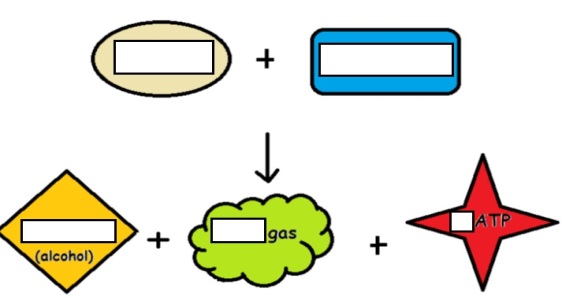 _____________ fermentation—occurs in _____________and ________Process used in the ____________and _____________ industry—yeast produces CO2 ____during fermentation to make dough ___________and give bread its holes.Yeast + glucose = ethanol + CO2 gas + 2 ATP_____________ fermentation—occurs in _____________and ________Process used in the ____________and _____________ industry—yeast produces CO2 ____during fermentation to make dough ___________and give bread its holes.Yeast + glucose = ethanol + CO2 gas + 2 ATP_________________fermentation—occurs in ____________________Lactic acid is produced in the muscles during rapid _____________when the body __________supply enough _____________to the______________—causes burning sensation in muscles_________________fermentation—occurs in ____________________Lactic acid is produced in the muscles during rapid _____________when the body __________supply enough _____________to the______________—causes burning sensation in musclesVocab: Aero=oxygen/air              A/An= Without 